Panevėžio apskrities ugdymo įstaigos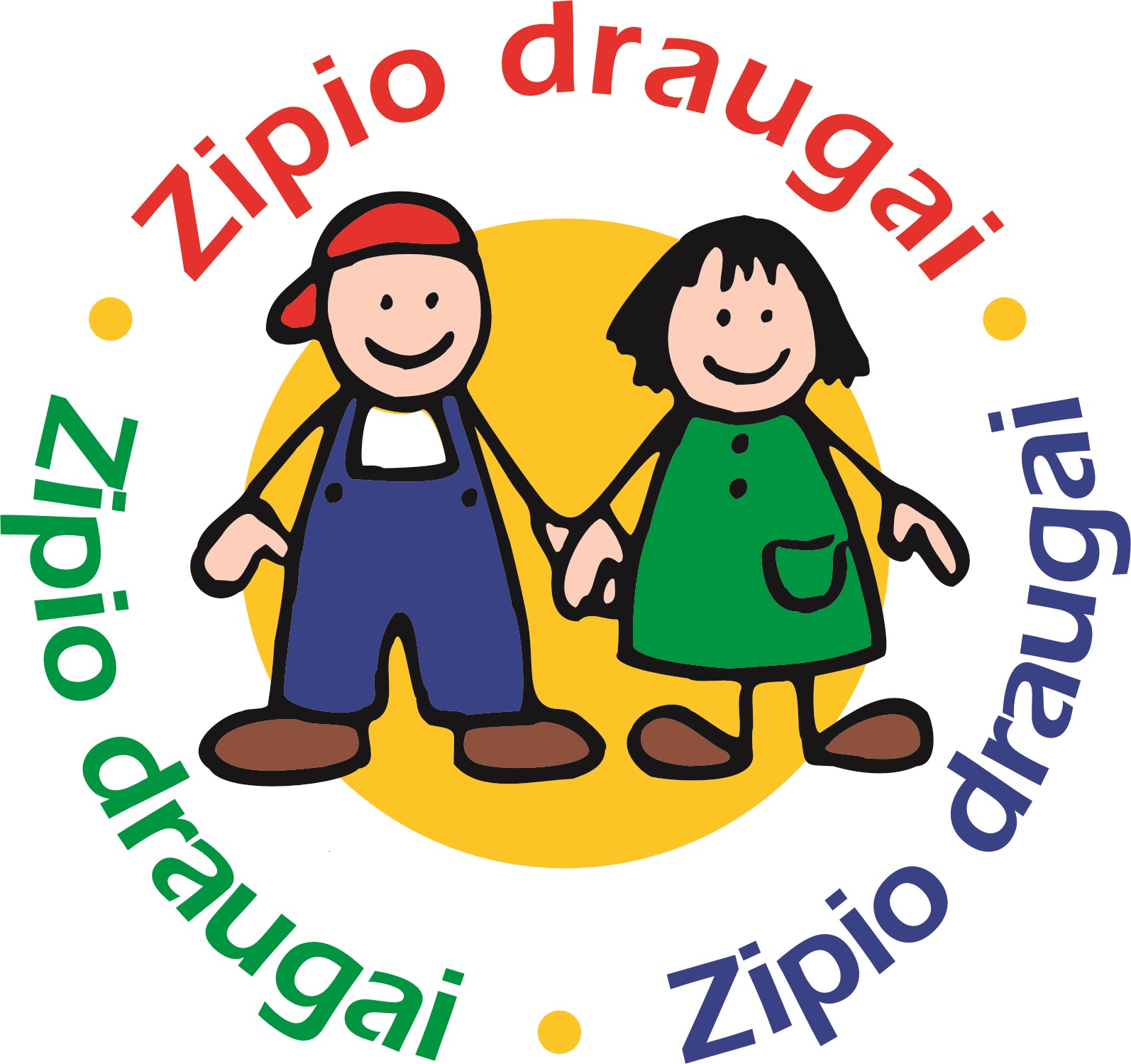 dalyvaujančios programoje „Zipio draugai“ 2019-2020 mokslo metaisPanevėžio lopšelis-darželis „Žilvitis“Panevėžio lopšelis-darželis „Nykštukas“Panevėžio lopšelis-darželis „Gintarėlis“Panevėžio Kastyčio Ramanausko lopšelis-darželisPanevėžio lopšelis-darželis „Riešutėlis“ Panevėžio lopšelis darželis „Žibutė“Panevėžio lopšelis-darželis „Dobilas“Panevėžio lopšelis-darželis „Aušra“ Panevėžio lopšelis-darželis „Diemedis“Panevėžio lopšelis darželis „Kastytis“Panevėžio lopšelis-darželis „Taika“Panevėžio „Aušros“ progimnazijaPanevėžio „Šaltinio“ progimnazijaPanevėžio lopšelis-darželis „Žvaigždutė“Panevėžio lopšelis-darželis „Vaivorykštė“Panevėžio specialioji mokykla-daugiafunkcis centrasPanevėžio „Šviesos“ specialiojo ugdymo centras Panevėžio Kazimiero Paltaroko gimnazijaPanevėžio r. Naujamiesčio lopšelis-darželis „Bitutė“Panevėžio r. Ramygalos lopšelis-darželis „Gandriukas“Panevėžio r. Dembavos lopšelis-darželis „Smalsutis“Panevėžio r. Pažagienių mokykla-darželis Panevėžio r. Bernatonių mokykla-darželisPanevėžio r. Krekenavos lopšelis-darželis „Sigutė“Panevėžio r. Smilgių gimnazija Panevėžio r. Velžio lopšelis-darželis „Šypsenėlė“Panevėžio r. Velžio lopšelis-darželis „Šypsenėlė“ Liūdynės skyriusPanevėžio r. Raguvos lopšelis-darželis „Skruzdėliukas“Biržų mokykla-darželis „Vyturėlis“ Biržų rajono Pabiržės pagrindinė mokyklaBiržų rajono Papilio pagrindinė mokyklaBiržų r. Nemunėlio Radviliškio pagrindinė mokyklaBiržų lopšelis darželis „Drugelis“Biržų lopšelis-darželis „Ąžuoliukas“Pasvalio r. Narteikių mokykla-darželis „Linelis“Pasvalio lopšelis-darželis „Liepaitė“ Kupiškio Povilo Matulionio progimnazijaKupiškio vaikų lopšelis-darželis „Obelėlė“Kupiškio r. Salamiesčio pagrindinė mokyklaRokiškio lopšelis darželis 'Pumpurėlis“Rokiškio lopšelis-darželis „Nykštukas“Rokiškio r. Obelių lopšelis-darželisRokiškio mokykla-darželis „Ąžuoliukas“Rokiškio Senamiesčio progimnazija Rokiškio lopšelis-darželis „Varpelis“Rokiškio r. Kavoliškio mokykla-darželis